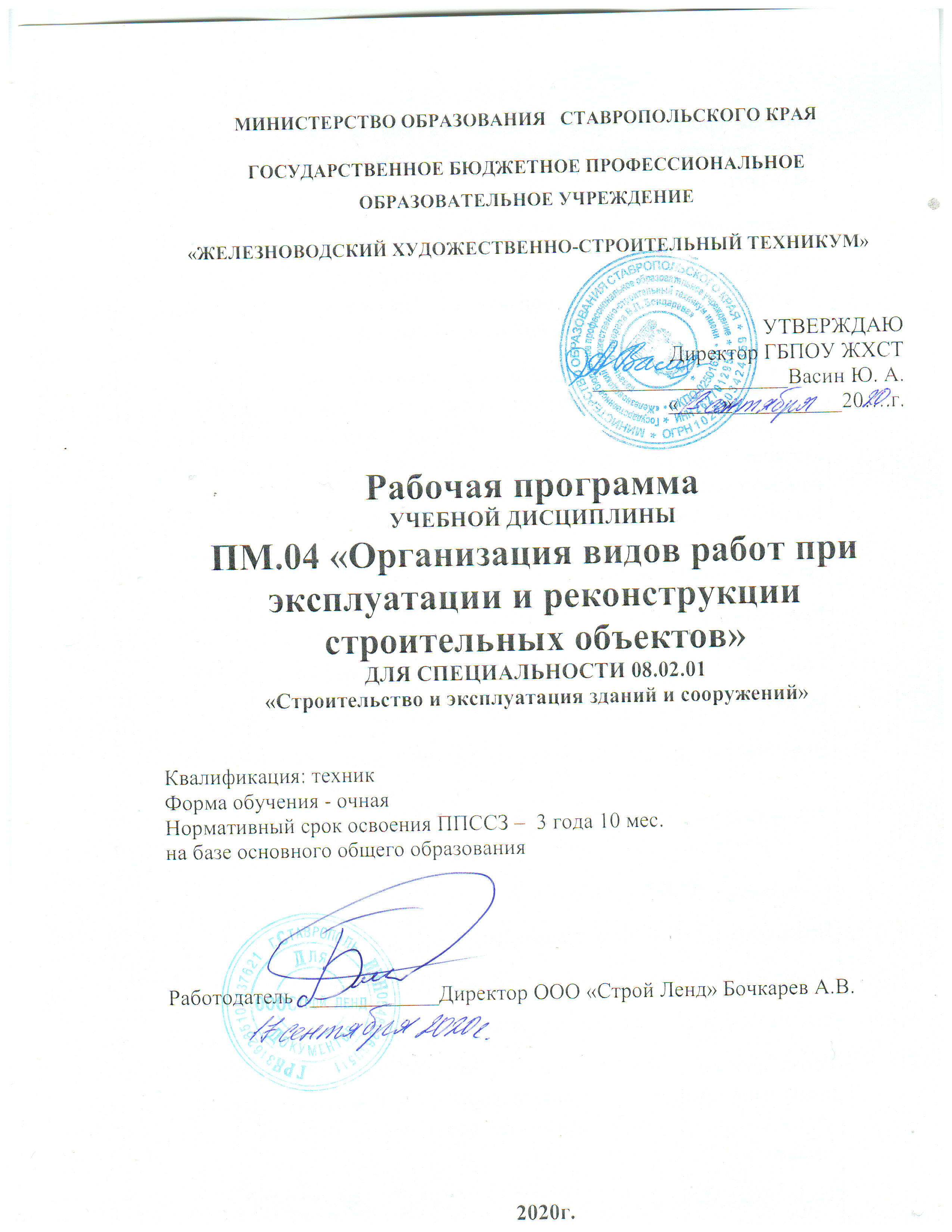 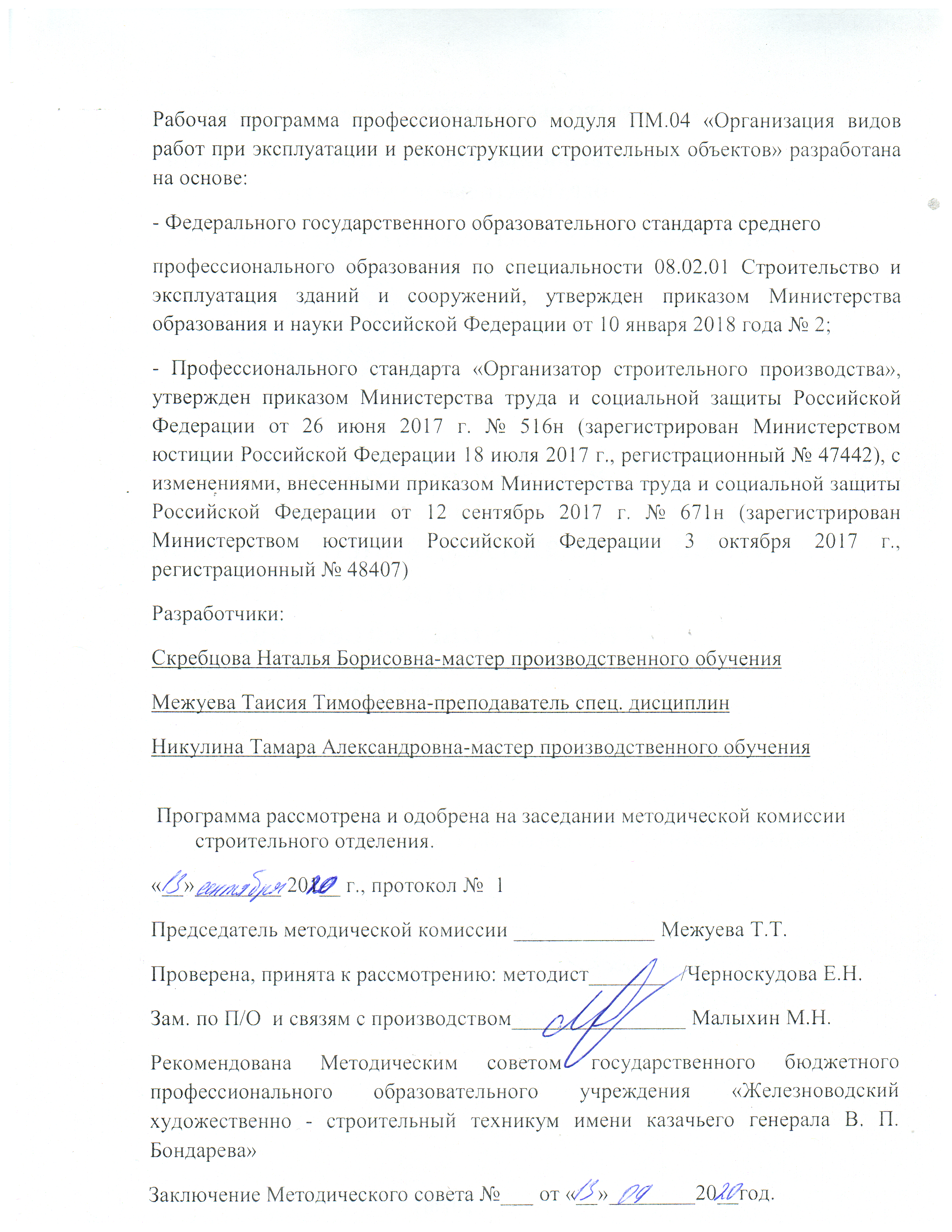 СОДЕРЖАНИЕОБЩАЯ ХАРАКТЕРИСТИКА ПРИМЕРНОЙ РАБОЧЕЙ ПРОГРАММЫПРОФЕССИОНАЛЬНОГО МОДУЛЯПМ 04. ОРГАНИЗАЦИЯ ВИДОВ РАБОТ ПРИ ЭКСПЛУАТАЦИИ И РЕКОНСТРУКЦИИ СТРОИТЕЛЬНЫХ ОБЪЕКТОВ1.1. Цель и планируемые результаты освоения профессионального модуля В результате изучения профессионального модуля студент должен освоить основной вид деятельности: организация видов работ при эксплуатации и реконструкции, строительных объектов и соответствующие ему общие компетенции и профессиональные компетенции:Перечень общих компетенций:1.1.2. Перечень профессиональных компетенций 1.1.3. В результате освоения профессионального модуля студент должен:1.2. Количество часов, отводимое на освоение профессионального модуляВсего часов - 384 часовИз них на самостоятельную работу-30 часовНа учебную практику-36 часовНа производственную практику-144 часов2. Структура и содержание профессионального модуля2.1. Тематический план и содержание профессионального модуля (ПМ)Для характеристики уровня освоения учебного материала используются следующие обозначения:1. – ознакомительный (узнавание ранее изученных объектов, свойств);2. – репродуктивный (выполнение деятельности по образцу, инструкции или под руководством);3. – продуктивный (планирование и самостоятельное выполнение деятельности, решение проблемных задач).3. УСЛОВИЯ РЕАЛИЗАЦИИ ПРОГРАММЫ ПРОФЕССИОНАЛЬНОГО  МОДУЛЯ3.1. Для реализации программы профессионального модуля должны быть предусмотрены следующие специальные помещения:Кабинеты «Эксплуатации зданий, реконструкции зданий», оснащенные оборудованием:рабочее место преподавателя (стол, стул),рабочие места по количеству обучающихся (столы, стулья по количеству мест);техническими средствами обучения: персональный компьютер;Оснащенные  базы практики,  в соответствии с п 6.2.3 Примерной программы по специальности.3.2. Информационное обеспечение реализации программыДля реализации программы библиотечный фонд образовательной организации должен иметь  печатные и/или электронные образовательные и информационные ресурсы, рекомендуемые для использования в образовательном процессе.3.2.1. Печатные изданияКомков В.АТехническая эксплуатация зданий и сооружений : учебник / В.А. Комков, С.И.Рощина, Н.С. Тимахова. – М. : ИНФРА-М, 2017. – 288 с.Обследование и испытание конструкций зданий и сооружений : учебник / В.М.Калинин, С.Д. Сокова, А.Н. Топилин. — М. : ИНФРА-М, 2018. — 336 с.Оценка технического состояния зданий : учебник / В.М. Калинин, С.Д. Сокова. —М. : ИНФРА-М, 2018. — 268 с.Реконструкция и реставрация зданий: Учебник / Федоров В.В. - М.:НИЦ ИНФРА-М,2018. - 208 с.Технология реконструкции и модернизации зданий : учеб. пособие / Г.В.Девятаева. — М. : ИНФРА-М, 2018. — 250 с. 3.2.2. Электронные издания (электронные ресурсы)	Алексеев, С.И. Конструктивное усиление оснований при реконструкции зданий : методическое пособие / С.И.  Алексеев [Электронный ресурс] :М.: Учебно-методический центр по образованию на железнодорожном транспорте, 2013. — 500cВолков, А.А. Основы проектирования, строительства, эксплуатации зданий и сооружений [Электронный ресурс]: учебное пособие.— М.: Московский государственный строительный университет,  2015 . — 492c. Кочерженко, В.В. Технология производства работ при реконструкции [Электронный ресурс]: учебное пособие. — Белгород: Белгородский государственный технологический университет им. В.Г. Шухова, 2015. — 311c. Лебедев, В.М. Технология ремонтных работ зданий и их инженерных систем [Электронный ресурс]: учебное пособие. — Белгород: Белгородский государственный технологический университет им. В.Г. Шухова, 2014. — 183c. .Надршина, Л.Н. Архитектурно-ландшафтная организация территории жилого микрорайона [Электронный ресурс]: учебно-методическое пособие.— Нижний Новгород: Нижегородский государственный архитектурно-строительный университет,  2014. — 41c. Техническая эксплуатация зданий и сооружений : учебник / В.А. Комков, В.Б.Акимов, Н.С. Тимахова. — 2-е изд., перераб. и доп. —[Электронный ресурс] :М. : ИНФРА-М, 2018. — 338с. — (Среднее профессиональное образование). Хлистун, Ю.В. Эксплуатация и мониторинг систем и сооружений (зданий, инженерных и транспортных сооружений и коммуникаций) [Электронный ресурс].— Саратов: Ай Пи Эр Медиа, 2015. — 472c. Хлистун, Ю.В. Строительство, реконструкция, капитальный ремонт объектов капитального строительства. Нормативные документы по строительству зданий и сооружений. Жилые, общественные и производственные здания и сооружения [Электронный ресурс]: сборник нормативных актов и документов.— Саратов: Ай Пи Эр Медиа, 2015. — 500c3.2.3. Дополнительные источники (при необходимости)Мельникова,  И.А. Организация видов работ при эксплуатации и реконструкции строительных объектов. / И.А. Мельников- М.: Академия, 2012.Методические рекомендации для практических работ.4. КОНТРОЛЬ И ОЦЕНКА РЕЗУЛЬТАТОВ ОСВОЕНИЯ ПРОФЕССИОНАЛЬНОГО МОДУЛЯ            РАЗДЕЛЫПАСПОРТ  ПРОГРАММЫ УЧЕБНОЙ ДИСЦИПЛИНЫСТРУКТУРА И СОДЕРЖАНИЕ УЧЕБНОЙ ДИСЦИПЛИНЫУСЛОВИЯ РЕАЛИЗАЦИИ  УЧЕБНОЙ ДИСЦИПЛИНЫКОНТРОЛЬ И ОЦЕНКА РЕЗУЛЬТАТОВ ОСВОЕНИЯ УЧЕБНОЙ ДИСЦИПЛИНЫКодНаименование общих компетенцийОК 1.Выбирать способы решения задач профессиональной деятельности применительно к различным контекстамОК 2.Осуществлять поиск, анализ и интерпретацию информации, необходимой для выполнения задач профессиональной деятельностиОК 3.Планировать и реализовывать собственное профессиональное и личностное развитиеОК 4.Работать в коллективе и команде, эффективно взаимодействовать с коллегами, руководством, клиентамиОК 5.Осуществлять устную и письменную коммуникацию на государственном языке Российской Федерации с учетом особенностей социального и культурного контекстаОК 6.Проявлять гражданско-патриотическую позицию, демонстрировать осознанное поведение на основе традиционных общечеловеческих ценностейОК 7.Содействовать сохранению окружающей среды, ресурсосбережению, эффективно действовать в чрезвычайных ситуацияхОК 8.Использовать средства физической культуры для сохранения и укрепления здоровья в процессе профессиональной деятельности и поддержания необходимого уровня физической подготовленностиОК 9.Использовать информационные технологии в профессиональной деятельностиОК 10.Пользоваться профессиональной документацией на государственном и иностранном языкахОК 11.Использовать знания по финансовой грамотности, планировать предпринимательскую деятельность в профессиональной сфереКодНаименование видов деятельности и профессиональных компетенцийВД 4Организация видов работ при эксплуатации и реконструкции строительных объектовПК 4.1.Организовывать работу по технической эксплуатации зданий и сооруженийПК 4.2.Выполнять мероприятия по технической эксплуатации конструкций и инженерного оборудования зданийПК 4.3.Принимать участие в диагностике технического состояния конструктивных элементов эксплуатируемых зданий, в том числе отделки внутренних и наружных поверхностей конструктивных элементов эксплуатируемых зданийПК 4.4.Осуществлять мероприятия по оценке технического состояния и реконструкции зданийИметь практический опыт вПроведении технических осмотров общего имущества (конструкций и инженерного оборудования) и подготовки к сезонной эксплуатации; проведении работ по санитарному содержанию общего имущества и придомовой территории; контроле санитарного содержания общего имущества и придомовой территории; разработке перечня (описи) работ по текущему ремонту; оценке физического износа и контроле технического состояния конструктивных элементов и систем инженерного оборудования; проведении текущего ремонта; участии в проведении капитального ремонта; контроле качества ремонтных работ.уметьПроверять техническое состояние конструктивных элементов, элементов отделки внутренних и наружных поверхностей и систем инженерного оборудования общего имущества жилого здания; пользоваться современным диагностическим оборудованием для выявления скрытых дефектов; оперативно реагировать на устранение аварийных ситуаций; проводить постоянный анализ технического состояния инженерных элементов и систем инженерного оборудования; владеть методологией визуального осмотра конструктивных элементов и систем инженерного оборудования, выявления признаков повреждений и их количественной оценки; владеть методами инструментального обследования технического состояния жилых зданий; использовать инструментальный контроль технического состояния конструкций и инженерного оборудования для выявления неисправностей и причин их появления, а также для уточнения объемов работ по текущему ремонту и общей оценки технического состояния здания; организовывать внедрение передовых методов и приемов труда; определять необходимые виды и объемы работ для восстановления эксплуатационных свойств элементов внешнего благоустройства; подготавливать документы, относящиеся к организации проведения и приемки работ по содержанию и благоустройству; составлять дефектную ведомость на ремонт объекта по отдельным наименованиям работ на основе выявленных неисправностей элементов здания; составлять планы-графики проведения различных видов работ текущего ремонта; организовывать взаимодействие между всеми субъектами капитального ремонта; проверять и оценивать проектно-сметную документацию на капитальный ремонт, порядок ее согласования; составлять техническое задание для конкурсного отбора подрядчиков; планировать все виды капитального ремонта и другие ремонтно-реконструктивные мероприятия; осуществлять контроль качества проведения строительных работ на всех этапах; определять необходимые виды и объемы ремонтно-строительных работ для восстановления эксплуатационных свойств элементов объектов; оценивать и анализировать результаты проведения текущего ремонта; подготавливать документы, относящиеся к организации проведения и приемки работ по ремонту. знатьМетоды визуального и инструментального обследования; правила и методы оценки физического износа конструктивных элементов, элементов отделки внутренних и наружных поверхностей и систем инженерного оборудования жилых зданий; основные методы усиления конструкций; правила техники безопасности при проведении обследований технического состояния элементов зданий; пособие по оценке физического износа жилых и общественных зданий; положение по техническому обследованию жилых зданий; правила и нормы технической эксплуатации жилищного фонда; обязательные для соблюдения стандарты и нормативы предоставления жилищно-коммунальных услуг; основной порядок производственно-хозяйственной деятельности при осуществлении технической эксплуатации; организацию и планирование текущего ремонта общего имущества многоквартирного дома; нормативы продолжительности текущего ремонта; перечень работ, относящихся к текущему ремонту; периодичность работ текущего ремонта; оценку качества ремонтно-строительных работ; методы и технологию проведения ремонтных работ; нормативные правовые акты, другие нормативные и методические документы, регламентирующие производственную деятельность в соответствии со спецификой выполняемых работ. Наименование разделов профессионального модуля (ПМ), междисциплинарных курсов (МДК) и темСодержание учебного материала, лабораторные работы и практические занятия, самостоятельная работа обучающихся, курсовая работ (проект)Содержание учебного материала, лабораторные работы и практические занятия, самостоятельная работа обучающихся, курсовая работ (проект)ОбъемчасовУровень освоения12234Раздел 1. Организация технической эксплуатации и обслуживания гражданских зданий и сооруженийРаздел 1. Организация технической эксплуатации и обслуживания гражданских зданий и сооруженийРаздел 1. Организация технической эксплуатации и обслуживания гражданских зданий и сооружений118МДК.04.01.Эксплуатация зданий и сооружений МДК.04.01.Эксплуатация зданий и сооружений 118Тема 1.1Организация работы по технической эксплуатацииТема 1.1Организация работы по технической эксплуатациисодержание30Тема 1.1Организация работы по технической эксплуатацииТема 1.1Организация работы по технической эксплуатацииПолучение общих сведений о предприятии: (вид деятельности, организационно правовая форма). Инструктаж по технике безопасности21Тема 1.1Организация работы по технической эксплуатацииТема 1.1Организация работы по технической эксплуатацииЗнакомство с системой технического обслуживания жилых зданий. Изучение нормативной документации.41Тема 1.1Организация работы по технической эксплуатацииТема 1.1Организация работы по технической эксплуатацииОзнакомление с аварийными диспетчерскими службами в системе технической эксплуатации здания.21Тема 1.1Организация работы по технической эксплуатацииТема 1.1Организация работы по технической эксплуатацииЗнакомство с системой технического осмотра эксплуатируемого здания, с требованиями нормативной документации.21Тема 1.1Организация работы по технической эксплуатацииТема 1.1Организация работы по технической эксплуатацииОпределение сроков службы элементов здания.21Тема 1.1Организация работы по технической эксплуатацииТема 1.1Организация работы по технической эксплуатацииСоставление графика ремонтных работ эксплуатируемого здания.41Тема 1.1Организация работы по технической эксплуатацииТема 1.1Организация работы по технической эксплуатацииМетодика подготовки здания к эксплуатации в зимних условиях.21Тема 1.1Организация работы по технической эксплуатацииТема 1.1Организация работы по технической эксплуатацииЗаполнение журнала готовности объектов к эксплуатации в зимних условиях.21Тема 1.1Организация работы по технической эксплуатацииТема 1.1Организация работы по технической эксплуатацииПроведение работ текущего и капитального ремонта.41Тема 1.1Организация работы по технической эксплуатацииТема 1.1Организация работы по технической эксплуатацииВыполнение обмерных работ при проведении ремонта.21Тема 1.1Организация работы по технической эксплуатацииТема 1.1Организация работы по технической эксплуатацииУчастие в приемке здания в эксплуатацию после проведения ремонтных работ.41Тема 1.2. Техническая эксплуатация зданий и сооруженийТема 1.2. Техническая эксплуатация зданий и сооруженийСодержание 54Тема 1.2. Техническая эксплуатация зданий и сооруженийТема 1.2. Техническая эксплуатация зданий и сооружений1.Жилищная политика новых форм собственности. Основные принципы федеральной жилищной политики. Типовые структуры эксплуатационных организаций.2Тема 1.2. Техническая эксплуатация зданий и сооруженийТема 1.2. Техническая эксплуатация зданий и сооружений2.Организация работ по технической эксплуатации зданий. Параметры, характеризующие техническое состояние зданий. Изучение правил и норм  технической эксплуатации жилищного фонда.  21Тема 1.2. Техническая эксплуатация зданий и сооруженийТема 1.2. Техническая эксплуатация зданий и сооружений3.Износ зданий. Физический износ. Моральный износ.Изучение норм ВСН 53-86  Правила оценки физического износа жилых зданий   21Тема 1.2. Техническая эксплуатация зданий и сооруженийТема 1.2. Техническая эксплуатация зданий и сооружений4.Срок службы здания. Эксплуатационные требования к зданиям. 21Тема 1.2. Техническая эксплуатация зданий и сооруженийТема 1.2. Техническая эксплуатация зданий и сооружений5.Капитальность зданий21Тема 1.2. Техническая эксплуатация зданий и сооруженийТема 1.2. Техническая эксплуатация зданий и сооружений6.Зависимость износа инженерных систем и конструкции зданий от уровня их эксплуатации21Тема 1.2. Техническая эксплуатация зданий и сооруженийТема 1.2. Техническая эксплуатация зданий и сооружений7.Система планово-предупредительных ремонтов.21Тема 1.2. Техническая эксплуатация зданий и сооруженийТема 1.2. Техническая эксплуатация зданий и сооружений8.Порядок приемки в эксплуатацию новых, капитально-отремонтированных и модернизированных зданий.21Тема 1.2. Техническая эксплуатация зданий и сооруженийТема 1.2. Техническая эксплуатация зданий и сооружений9.Комплекс работ по содержанию и техническому обслуживанию зданий и сооружений.21Тема 1.2. Техническая эксплуатация зданий и сооруженийТема 1.2. Техническая эксплуатация зданий и сооружений10.Подготовка зданий к зимнему и весенне-летнему периодам эксплуатации21Тема 1.2. Техническая эксплуатация зданий и сооруженийТема 1.2. Техническая эксплуатация зданий и сооружений11.Содержание помещений и придомовой территории21Тема 1.2. Техническая эксплуатация зданий и сооруженийТема 1.2. Техническая эксплуатация зданий и сооруженийВ том числе, практических занятий.32Тема 1.2. Техническая эксплуатация зданий и сооруженийТема 1.2. Техническая эксплуатация зданий и сооруженийПрактическое занятие№1.Расчет основных характеристик диспетчерских служб22Тема 1.2. Техническая эксплуатация зданий и сооруженийТема 1.2. Техническая эксплуатация зданий и сооруженийПрактическое занятие №2.    Оформление документации по результатам общего осмотра здания22Тема 1.2. Техническая эксплуатация зданий и сооруженийТема 1.2. Техническая эксплуатация зданий и сооруженийПрактическое занятие №3 .Определение износа конструктивных элементов здания (окон, дверей пола и отделочные работы)22Тема 1.2. Техническая эксплуатация зданий и сооруженийТема 1.2. Техническая эксплуатация зданий и сооруженийПрактическое занятие №4.Определение среднего срока службы элементов здания22Тема 1.2. Техническая эксплуатация зданий и сооруженийТема 1.2. Техническая эксплуатация зданий и сооруженийПрактическое занятие №5 .Порядок приемки в эксплуатацию новых, капитально отремонтированных и модернизированных зданий22Тема 1.2. Техническая эксплуатация зданий и сооруженийТема 1.2. Техническая эксплуатация зданий и сооруженийПрактическое занятие №6. Составление плана графика проведения различных видов работ текущего ремонта и контроля качества ремонтных работ  с учётом организации взаимодействия между всеми субъектами капитального ремонта22Тема 1.2. Техническая эксплуатация зданий и сооруженийТема 1.2. Техническая эксплуатация зданий и сооруженийПрактическое занятие №7.Планирование  капитального ремонта с учётом подбора подрядчиков. Составление технического задания для конкурсного отбора подрядчиков22Тема 1.2. Техническая эксплуатация зданий и сооруженийТема 1.2. Техническая эксплуатация зданий и сооруженийПрактическое занятие №8.Изучение методов  обнаружения и устранения дефектов систем отопления.22Тема 1.2. Техническая эксплуатация зданий и сооруженийТема 1.2. Техническая эксплуатация зданий и сооруженийПрактическое занятие №9. Изучение методов наладки систем горячего водоснабжения22Тема 1.2. Техническая эксплуатация зданий и сооруженийТема 1.2. Техническая эксплуатация зданий и сооруженийПрактическое занятие №10.Определение физического износа инженерного оборудования22Тема 1.2. Техническая эксплуатация зданий и сооруженийТема 1.2. Техническая эксплуатация зданий и сооруженийПрактическое занятие №11.Составление дефектной ведомости помещений. Проверка проектно-сметной документации на капитальный ремонт, её согласование22Тема 1.2. Техническая эксплуатация зданий и сооруженийТема 1.2. Техническая эксплуатация зданий и сооруженийПрактическое занятие №12. Расчет физического износа зданий и сооружений22Тема 1.2. Техническая эксплуатация зданий и сооруженийТема 1.2. Техническая эксплуатация зданий и сооруженийПрактическое занятие №13. Оформление актов при эксплуатации зданий22Тема 1.2. Техническая эксплуатация зданий и сооруженийТема 1.2. Техническая эксплуатация зданий и сооруженийПрактическое занятие №14. Виды и объемы работ при благоустройстве 22Тема 1.2. Техническая эксплуатация зданий и сооруженийТема 1.2. Техническая эксплуатация зданий и сооруженийПрактическое занятие №15. Организация работ при благоустройстве22Тема 1.2. Техническая эксплуатация зданий и сооруженийТема 1.2. Техническая эксплуатация зданий и сооруженийПрактическое занятие №16. Проведение и приемка выполненных работ по содержанию и благоустройству;22Тема 1.3 Диагностика несущих конструкцийТема 1.3 Диагностика несущих конструкцийСодержание201.Аппаратура, приборы и методы контроля состояния и эксплуатационных свойств материалов и конструкций при обследовании зданий 212.Методика оценки эксплуатационных характеристик элементов здания213.Защита зданий от преждевременного износа.214.Методика оценки технического состояния бетонных и железобетонных конструкций. Коррозия арматуры в бетоне, факторы, вызывающие разрушение арматуры в бетоне.215.Методика оценки технического состояния каменных конструкций (конструкций из силикатных, минеральных, природных каменных материалов).216.Методика оценки технического состояния металлических конструкций.217.Методика оценки технического состояния деревянных конструкций, полимерных конструкций.218.Оценка технического состояния конструктивных элементов зданий и сооружений219.Методика оценки технического состояния и эксплуатационных характеристик инженерных систем.21В том числе, практических .2Тема 1.4 Детальное обследованиеТема 1.4 Детальное обследованиеСодержание:102Тема 1.4 Детальное обследованиеТема 1.4 Детальное обследованиеОценка технического состояния фасадов здания2Тема 1.4 Детальное обследованиеТема 1.4 Детальное обследованиеОпределение прогиба в плите перекрытия22Тема 1.4 Детальное обследованиеТема 1.4 Детальное обследованиеПричины повреждения стен и способы их устранения22Тема 1.4 Детальное обследованиеТема 1.4 Детальное обследованиеЛестничные пролёты. Основные дефекты и причины их возникновения.22Тема 1.4 Детальное обследованиеТема 1.4 Детальное обследованиеОпределение температуры на поверхности стены22 Тема 1.5 Инженерные системы Тема 1.5 Инженерные системы Тема 1.5 Инженерные системы462Тема 1.5.1 Система водоснабженияТема 1.5.2 Основные системы канализации и очистки сточных водТема 1.5.3 Теплоснабжение населённых пунктов и зданийТема 1.5.4 Вентиляция и кондиционированиеТема 1.5.5 Газоснабжение населённых пунктовТема 1.5.6 Электроснабжение населённых пунктовТема 1.5.1 Система водоснабженияТема 1.5.2 Основные системы канализации и очистки сточных водТема 1.5.3 Теплоснабжение населённых пунктов и зданийТема 1.5.4 Вентиляция и кондиционированиеТема 1.5.5 Газоснабжение населённых пунктовТема 1.5.6 Электроснабжение населённых пунктовСвойства жидкости. Особые свойства воды.22Тема 1.5.1 Система водоснабженияТема 1.5.2 Основные системы канализации и очистки сточных водТема 1.5.3 Теплоснабжение населённых пунктов и зданийТема 1.5.4 Вентиляция и кондиционированиеТема 1.5.5 Газоснабжение населённых пунктовТема 1.5.6 Электроснабжение населённых пунктовТема 1.5.1 Система водоснабженияТема 1.5.2 Основные системы канализации и очистки сточных водТема 1.5.3 Теплоснабжение населённых пунктов и зданийТема 1.5.4 Вентиляция и кондиционированиеТема 1.5.5 Газоснабжение населённых пунктовТема 1.5.6 Электроснабжение населённых пунктовТребования предъявляемые качеству воды.22Тема 1.5.1 Система водоснабженияТема 1.5.2 Основные системы канализации и очистки сточных водТема 1.5.3 Теплоснабжение населённых пунктов и зданийТема 1.5.4 Вентиляция и кондиционированиеТема 1.5.5 Газоснабжение населённых пунктовТема 1.5.6 Электроснабжение населённых пунктовТема 1.5.1 Система водоснабженияТема 1.5.2 Основные системы канализации и очистки сточных водТема 1.5.3 Теплоснабжение населённых пунктов и зданийТема 1.5.4 Вентиляция и кондиционированиеТема 1.5.5 Газоснабжение населённых пунктовТема 1.5.6 Электроснабжение населённых пунктовНормы расхода воды и режим водопотребления.22Тема 1.5.1 Система водоснабженияТема 1.5.2 Основные системы канализации и очистки сточных водТема 1.5.3 Теплоснабжение населённых пунктов и зданийТема 1.5.4 Вентиляция и кондиционированиеТема 1.5.5 Газоснабжение населённых пунктовТема 1.5.6 Электроснабжение населённых пунктовТема 1.5.1 Система водоснабженияТема 1.5.2 Основные системы канализации и очистки сточных водТема 1.5.3 Теплоснабжение населённых пунктов и зданийТема 1.5.4 Вентиляция и кондиционированиеТема 1.5.5 Газоснабжение населённых пунктовТема 1.5.6 Электроснабжение населённых пунктовСхемы и устройство водопроводных систем.22Тема 1.5.1 Система водоснабженияТема 1.5.2 Основные системы канализации и очистки сточных водТема 1.5.3 Теплоснабжение населённых пунктов и зданийТема 1.5.4 Вентиляция и кондиционированиеТема 1.5.5 Газоснабжение населённых пунктовТема 1.5.6 Электроснабжение населённых пунктовТема 1.5.1 Система водоснабженияТема 1.5.2 Основные системы канализации и очистки сточных водТема 1.5.3 Теплоснабжение населённых пунктов и зданийТема 1.5.4 Вентиляция и кондиционированиеТема 1.5.5 Газоснабжение населённых пунктовТема 1.5.6 Электроснабжение населённых пунктовПриборы контроля и автоматики водоснабжения.22Тема 1.5.1 Система водоснабженияТема 1.5.2 Основные системы канализации и очистки сточных водТема 1.5.3 Теплоснабжение населённых пунктов и зданийТема 1.5.4 Вентиляция и кондиционированиеТема 1.5.5 Газоснабжение населённых пунктовТема 1.5.6 Электроснабжение населённых пунктовТема 1.5.1 Система водоснабженияТема 1.5.2 Основные системы канализации и очистки сточных водТема 1.5.3 Теплоснабжение населённых пунктов и зданийТема 1.5.4 Вентиляция и кондиционированиеТема 1.5.5 Газоснабжение населённых пунктовТема 1.5.6 Электроснабжение населённых пунктовсодержание2Тема 1.5.1 Система водоснабженияТема 1.5.2 Основные системы канализации и очистки сточных водТема 1.5.3 Теплоснабжение населённых пунктов и зданийТема 1.5.4 Вентиляция и кондиционированиеТема 1.5.5 Газоснабжение населённых пунктовТема 1.5.6 Электроснабжение населённых пунктовТема 1.5.1 Система водоснабженияТема 1.5.2 Основные системы канализации и очистки сточных водТема 1.5.3 Теплоснабжение населённых пунктов и зданийТема 1.5.4 Вентиляция и кондиционированиеТема 1.5.5 Газоснабжение населённых пунктовТема 1.5.6 Электроснабжение населённых пунктовНорма и режимы водоотведения.22Тема 1.5.1 Система водоснабженияТема 1.5.2 Основные системы канализации и очистки сточных водТема 1.5.3 Теплоснабжение населённых пунктов и зданийТема 1.5.4 Вентиляция и кондиционированиеТема 1.5.5 Газоснабжение населённых пунктовТема 1.5.6 Электроснабжение населённых пунктовТема 1.5.1 Система водоснабженияТема 1.5.2 Основные системы канализации и очистки сточных водТема 1.5.3 Теплоснабжение населённых пунктов и зданийТема 1.5.4 Вентиляция и кондиционированиеТема 1.5.5 Газоснабжение населённых пунктовТема 1.5.6 Электроснабжение населённых пунктовКлассификация систем канализации.22Тема 1.5.1 Система водоснабженияТема 1.5.2 Основные системы канализации и очистки сточных водТема 1.5.3 Теплоснабжение населённых пунктов и зданийТема 1.5.4 Вентиляция и кондиционированиеТема 1.5.5 Газоснабжение населённых пунктовТема 1.5.6 Электроснабжение населённых пунктовТема 1.5.1 Система водоснабженияТема 1.5.2 Основные системы канализации и очистки сточных водТема 1.5.3 Теплоснабжение населённых пунктов и зданийТема 1.5.4 Вентиляция и кондиционированиеТема 1.5.5 Газоснабжение населённых пунктовТема 1.5.6 Электроснабжение населённых пунктовНаружная канализация. Эксплуатация систем канализации.22Тема 1.5.1 Система водоснабженияТема 1.5.2 Основные системы канализации и очистки сточных водТема 1.5.3 Теплоснабжение населённых пунктов и зданийТема 1.5.4 Вентиляция и кондиционированиеТема 1.5.5 Газоснабжение населённых пунктовТема 1.5.6 Электроснабжение населённых пунктовТема 1.5.1 Система водоснабженияТема 1.5.2 Основные системы канализации и очистки сточных водТема 1.5.3 Теплоснабжение населённых пунктов и зданийТема 1.5.4 Вентиляция и кондиционированиеТема 1.5.5 Газоснабжение населённых пунктовТема 1.5.6 Электроснабжение населённых пунктовМероприятия по уменьшению загрязнённости и количества сточных вод.22Тема 1.5.1 Система водоснабженияТема 1.5.2 Основные системы канализации и очистки сточных водТема 1.5.3 Теплоснабжение населённых пунктов и зданийТема 1.5.4 Вентиляция и кондиционированиеТема 1.5.5 Газоснабжение населённых пунктовТема 1.5.6 Электроснабжение населённых пунктовТема 1.5.1 Система водоснабженияТема 1.5.2 Основные системы канализации и очистки сточных водТема 1.5.3 Теплоснабжение населённых пунктов и зданийТема 1.5.4 Вентиляция и кондиционированиеТема 1.5.5 Газоснабжение населённых пунктовТема 1.5.6 Электроснабжение населённых пунктовПравила работы в колодцах.22Тема 1.5.1 Система водоснабженияТема 1.5.2 Основные системы канализации и очистки сточных водТема 1.5.3 Теплоснабжение населённых пунктов и зданийТема 1.5.4 Вентиляция и кондиционированиеТема 1.5.5 Газоснабжение населённых пунктовТема 1.5.6 Электроснабжение населённых пунктовТема 1.5.1 Система водоснабженияТема 1.5.2 Основные системы канализации и очистки сточных водТема 1.5.3 Теплоснабжение населённых пунктов и зданийТема 1.5.4 Вентиляция и кондиционированиеТема 1.5.5 Газоснабжение населённых пунктовТема 1.5.6 Электроснабжение населённых пунктовсодержание2Тема 1.5.1 Система водоснабженияТема 1.5.2 Основные системы канализации и очистки сточных водТема 1.5.3 Теплоснабжение населённых пунктов и зданийТема 1.5.4 Вентиляция и кондиционированиеТема 1.5.5 Газоснабжение населённых пунктовТема 1.5.6 Электроснабжение населённых пунктовТема 1.5.1 Система водоснабженияТема 1.5.2 Основные системы канализации и очистки сточных водТема 1.5.3 Теплоснабжение населённых пунктов и зданийТема 1.5.4 Вентиляция и кондиционированиеТема 1.5.5 Газоснабжение населённых пунктовТема 1.5.6 Электроснабжение населённых пунктовКлассификация систем теплоснабжения.22Тема 1.5.1 Система водоснабженияТема 1.5.2 Основные системы канализации и очистки сточных водТема 1.5.3 Теплоснабжение населённых пунктов и зданийТема 1.5.4 Вентиляция и кондиционированиеТема 1.5.5 Газоснабжение населённых пунктовТема 1.5.6 Электроснабжение населённых пунктовТема 1.5.1 Система водоснабженияТема 1.5.2 Основные системы канализации и очистки сточных водТема 1.5.3 Теплоснабжение населённых пунктов и зданийТема 1.5.4 Вентиляция и кондиционированиеТема 1.5.5 Газоснабжение населённых пунктовТема 1.5.6 Электроснабжение населённых пунктовКонструктивные системы отопления. Водяные системы отопления.22Тема 1.5.1 Система водоснабженияТема 1.5.2 Основные системы канализации и очистки сточных водТема 1.5.3 Теплоснабжение населённых пунктов и зданийТема 1.5.4 Вентиляция и кондиционированиеТема 1.5.5 Газоснабжение населённых пунктовТема 1.5.6 Электроснабжение населённых пунктовТема 1.5.1 Система водоснабженияТема 1.5.2 Основные системы канализации и очистки сточных водТема 1.5.3 Теплоснабжение населённых пунктов и зданийТема 1.5.4 Вентиляция и кондиционированиеТема 1.5.5 Газоснабжение населённых пунктовТема 1.5.6 Электроснабжение населённых пунктовСоставные части систем отопления.22Тема 1.5.1 Система водоснабженияТема 1.5.2 Основные системы канализации и очистки сточных водТема 1.5.3 Теплоснабжение населённых пунктов и зданийТема 1.5.4 Вентиляция и кондиционированиеТема 1.5.5 Газоснабжение населённых пунктовТема 1.5.6 Электроснабжение населённых пунктовТема 1.5.1 Система водоснабженияТема 1.5.2 Основные системы канализации и очистки сточных водТема 1.5.3 Теплоснабжение населённых пунктов и зданийТема 1.5.4 Вентиляция и кондиционированиеТема 1.5.5 Газоснабжение населённых пунктовТема 1.5.6 Электроснабжение населённых пунктовПример расчета площади поверхности теплоотдачи нагревательных приборов.22Тема 1.5.1 Система водоснабженияТема 1.5.2 Основные системы канализации и очистки сточных водТема 1.5.3 Теплоснабжение населённых пунктов и зданийТема 1.5.4 Вентиляция и кондиционированиеТема 1.5.5 Газоснабжение населённых пунктовТема 1.5.6 Электроснабжение населённых пунктовТема 1.5.1 Система водоснабженияТема 1.5.2 Основные системы канализации и очистки сточных водТема 1.5.3 Теплоснабжение населённых пунктов и зданийТема 1.5.4 Вентиляция и кондиционированиеТема 1.5.5 Газоснабжение населённых пунктовТема 1.5.6 Электроснабжение населённых пунктовсодержание2Тема 1.5.1 Система водоснабженияТема 1.5.2 Основные системы канализации и очистки сточных водТема 1.5.3 Теплоснабжение населённых пунктов и зданийТема 1.5.4 Вентиляция и кондиционированиеТема 1.5.5 Газоснабжение населённых пунктовТема 1.5.6 Электроснабжение населённых пунктовТема 1.5.1 Система водоснабженияТема 1.5.2 Основные системы канализации и очистки сточных водТема 1.5.3 Теплоснабжение населённых пунктов и зданийТема 1.5.4 Вентиляция и кондиционированиеТема 1.5.5 Газоснабжение населённых пунктовТема 1.5.6 Электроснабжение населённых пунктовОсновные типы вентиляции.22Тема 1.5.1 Система водоснабженияТема 1.5.2 Основные системы канализации и очистки сточных водТема 1.5.3 Теплоснабжение населённых пунктов и зданийТема 1.5.4 Вентиляция и кондиционированиеТема 1.5.5 Газоснабжение населённых пунктовТема 1.5.6 Электроснабжение населённых пунктовТема 1.5.1 Система водоснабженияТема 1.5.2 Основные системы канализации и очистки сточных водТема 1.5.3 Теплоснабжение населённых пунктов и зданийТема 1.5.4 Вентиляция и кондиционированиеТема 1.5.5 Газоснабжение населённых пунктовТема 1.5.6 Электроснабжение населённых пунктовКлассификация систем вентиляции.22Тема 1.5.1 Система водоснабженияТема 1.5.2 Основные системы канализации и очистки сточных водТема 1.5.3 Теплоснабжение населённых пунктов и зданийТема 1.5.4 Вентиляция и кондиционированиеТема 1.5.5 Газоснабжение населённых пунктовТема 1.5.6 Электроснабжение населённых пунктовТема 1.5.1 Система водоснабженияТема 1.5.2 Основные системы канализации и очистки сточных водТема 1.5.3 Теплоснабжение населённых пунктов и зданийТема 1.5.4 Вентиляция и кондиционированиеТема 1.5.5 Газоснабжение населённых пунктовТема 1.5.6 Электроснабжение населённых пунктовПринципиальные схемы воздухообмена.22Тема 1.5.1 Система водоснабженияТема 1.5.2 Основные системы канализации и очистки сточных водТема 1.5.3 Теплоснабжение населённых пунктов и зданийТема 1.5.4 Вентиляция и кондиционированиеТема 1.5.5 Газоснабжение населённых пунктовТема 1.5.6 Электроснабжение населённых пунктовТема 1.5.1 Система водоснабженияТема 1.5.2 Основные системы канализации и очистки сточных водТема 1.5.3 Теплоснабжение населённых пунктов и зданийТема 1.5.4 Вентиляция и кондиционированиеТема 1.5.5 Газоснабжение населённых пунктовТема 1.5.6 Электроснабжение населённых пунктовЭксплуатация систем вентиляции.22Тема 1.5.1 Система водоснабженияТема 1.5.2 Основные системы канализации и очистки сточных водТема 1.5.3 Теплоснабжение населённых пунктов и зданийТема 1.5.4 Вентиляция и кондиционированиеТема 1.5.5 Газоснабжение населённых пунктовТема 1.5.6 Электроснабжение населённых пунктовТема 1.5.1 Система водоснабженияТема 1.5.2 Основные системы канализации и очистки сточных водТема 1.5.3 Теплоснабжение населённых пунктов и зданийТема 1.5.4 Вентиляция и кондиционированиеТема 1.5.5 Газоснабжение населённых пунктовТема 1.5.6 Электроснабжение населённых пунктовПриборы контроля и автоматики.22Тема 1.5.1 Система водоснабженияТема 1.5.2 Основные системы канализации и очистки сточных водТема 1.5.3 Теплоснабжение населённых пунктов и зданийТема 1.5.4 Вентиляция и кондиционированиеТема 1.5.5 Газоснабжение населённых пунктовТема 1.5.6 Электроснабжение населённых пунктовТема 1.5.1 Система водоснабженияТема 1.5.2 Основные системы канализации и очистки сточных водТема 1.5.3 Теплоснабжение населённых пунктов и зданийТема 1.5.4 Вентиляция и кондиционированиеТема 1.5.5 Газоснабжение населённых пунктовТема 1.5.6 Электроснабжение населённых пунктовПодбор вентиляционного оборудования22Тема 1.5.1 Система водоснабженияТема 1.5.2 Основные системы канализации и очистки сточных водТема 1.5.3 Теплоснабжение населённых пунктов и зданийТема 1.5.4 Вентиляция и кондиционированиеТема 1.5.5 Газоснабжение населённых пунктовТема 1.5.6 Электроснабжение населённых пунктовТема 1.5.1 Система водоснабженияТема 1.5.2 Основные системы канализации и очистки сточных водТема 1.5.3 Теплоснабжение населённых пунктов и зданийТема 1.5.4 Вентиляция и кондиционированиеТема 1.5.5 Газоснабжение населённых пунктовТема 1.5.6 Электроснабжение населённых пунктовсодержание2Тема 1.5.1 Система водоснабженияТема 1.5.2 Основные системы канализации и очистки сточных водТема 1.5.3 Теплоснабжение населённых пунктов и зданийТема 1.5.4 Вентиляция и кондиционированиеТема 1.5.5 Газоснабжение населённых пунктовТема 1.5.6 Электроснабжение населённых пунктовТема 1.5.1 Система водоснабженияТема 1.5.2 Основные системы канализации и очистки сточных водТема 1.5.3 Теплоснабжение населённых пунктов и зданийТема 1.5.4 Вентиляция и кондиционированиеТема 1.5.5 Газоснабжение населённых пунктовТема 1.5.6 Электроснабжение населённых пунктовОсновы газоснабжения населённых пунктов.22Тема 1.5.1 Система водоснабженияТема 1.5.2 Основные системы канализации и очистки сточных водТема 1.5.3 Теплоснабжение населённых пунктов и зданийТема 1.5.4 Вентиляция и кондиционированиеТема 1.5.5 Газоснабжение населённых пунктовТема 1.5.6 Электроснабжение населённых пунктовТема 1.5.1 Система водоснабженияТема 1.5.2 Основные системы канализации и очистки сточных водТема 1.5.3 Теплоснабжение населённых пунктов и зданийТема 1.5.4 Вентиляция и кондиционированиеТема 1.5.5 Газоснабжение населённых пунктовТема 1.5.6 Электроснабжение населённых пунктовУстройство ответвлений и вводов. Техника безопасности.22Тема 1.5.1 Система водоснабженияТема 1.5.2 Основные системы канализации и очистки сточных водТема 1.5.3 Теплоснабжение населённых пунктов и зданийТема 1.5.4 Вентиляция и кондиционированиеТема 1.5.5 Газоснабжение населённых пунктовТема 1.5.6 Электроснабжение населённых пунктовТема 1.5.1 Система водоснабженияТема 1.5.2 Основные системы канализации и очистки сточных водТема 1.5.3 Теплоснабжение населённых пунктов и зданийТема 1.5.4 Вентиляция и кондиционированиеТема 1.5.5 Газоснабжение населённых пунктовТема 1.5.6 Электроснабжение населённых пунктовсодержание2Тема 1.5.1 Система водоснабженияТема 1.5.2 Основные системы канализации и очистки сточных водТема 1.5.3 Теплоснабжение населённых пунктов и зданийТема 1.5.4 Вентиляция и кондиционированиеТема 1.5.5 Газоснабжение населённых пунктовТема 1.5.6 Электроснабжение населённых пунктовТема 1.5.1 Система водоснабженияТема 1.5.2 Основные системы канализации и очистки сточных водТема 1.5.3 Теплоснабжение населённых пунктов и зданийТема 1.5.4 Вентиляция и кондиционированиеТема 1.5.5 Газоснабжение населённых пунктовТема 1.5.6 Электроснабжение населённых пунктовОсновы электроснабжения, понятия и определения.12Тема 1.5.1 Система водоснабженияТема 1.5.2 Основные системы канализации и очистки сточных водТема 1.5.3 Теплоснабжение населённых пунктов и зданийТема 1.5.4 Вентиляция и кондиционированиеТема 1.5.5 Газоснабжение населённых пунктовТема 1.5.6 Электроснабжение населённых пунктовТема 1.5.1 Система водоснабженияТема 1.5.2 Основные системы канализации и очистки сточных водТема 1.5.3 Теплоснабжение населённых пунктов и зданийТема 1.5.4 Вентиляция и кондиционированиеТема 1.5.5 Газоснабжение населённых пунктовТема 1.5.6 Электроснабжение населённых пунктовОбщие сведения об электроустановках.22Тема 1.5.1 Система водоснабженияТема 1.5.2 Основные системы канализации и очистки сточных водТема 1.5.3 Теплоснабжение населённых пунктов и зданийТема 1.5.4 Вентиляция и кондиционированиеТема 1.5.5 Газоснабжение населённых пунктовТема 1.5.6 Электроснабжение населённых пунктовТема 1.5.1 Система водоснабженияТема 1.5.2 Основные системы канализации и очистки сточных водТема 1.5.3 Теплоснабжение населённых пунктов и зданийТема 1.5.4 Вентиляция и кондиционированиеТема 1.5.5 Газоснабжение населённых пунктовТема 1.5.6 Электроснабжение населённых пунктовНазначения и типы электросетей.22Тема 1.5.1 Система водоснабженияТема 1.5.2 Основные системы канализации и очистки сточных водТема 1.5.3 Теплоснабжение населённых пунктов и зданийТема 1.5.4 Вентиляция и кондиционированиеТема 1.5.5 Газоснабжение населённых пунктовТема 1.5.6 Электроснабжение населённых пунктовТема 1.5.1 Система водоснабженияТема 1.5.2 Основные системы канализации и очистки сточных водТема 1.5.3 Теплоснабжение населённых пунктов и зданийТема 1.5.4 Вентиляция и кондиционированиеТема 1.5.5 Газоснабжение населённых пунктовТема 1.5.6 Электроснабжение населённых пунктовСхемы наружных и внутриквартирных питающих линий.22Тема 1.5.1 Система водоснабженияТема 1.5.2 Основные системы канализации и очистки сточных водТема 1.5.3 Теплоснабжение населённых пунктов и зданийТема 1.5.4 Вентиляция и кондиционированиеТема 1.5.5 Газоснабжение населённых пунктовТема 1.5.6 Электроснабжение населённых пунктовТема 1.5.1 Система водоснабженияТема 1.5.2 Основные системы канализации и очистки сточных водТема 1.5.3 Теплоснабжение населённых пунктов и зданийТема 1.5.4 Вентиляция и кондиционированиеТема 1.5.5 Газоснабжение населённых пунктовТема 1.5.6 Электроснабжение населённых пунктовЭлектробезопасность. 1 2Тема 1.5.1 Система водоснабженияТема 1.5.2 Основные системы канализации и очистки сточных водТема 1.5.3 Теплоснабжение населённых пунктов и зданийТема 1.5.4 Вентиляция и кондиционированиеТема 1.5.5 Газоснабжение населённых пунктовТема 1.5.6 Электроснабжение населённых пунктовТема 1.5.1 Система водоснабженияТема 1.5.2 Основные системы канализации и очистки сточных водТема 1.5.3 Теплоснабжение населённых пунктов и зданийТема 1.5.4 Вентиляция и кондиционированиеТема 1.5.5 Газоснабжение населённых пунктовТема 1.5.6 Электроснабжение населённых пунктовДифференцированный зачёт22МДК.04.02. Реконструкция зданий и сооруженийМДК.04.02. Реконструкция зданий и сооруженийМДК.04.02. Реконструкция зданий и сооружений88Тема 2.1. Основные виды работ при реконструкции зданий и сооруженийТема 2.1. Основные виды работ при реконструкции зданий и сооруженийСодержание54Тема 2.1. Основные виды работ при реконструкции зданий и сооруженийТема 2.1. Основные виды работ при реконструкции зданий и сооружений1.Особенности конструкций зданий различных периодов постройки. Реставрация зданий и сооружений.31Тема 2.1. Основные виды работ при реконструкции зданий и сооруженийТема 2.1. Основные виды работ при реконструкции зданий и сооружений2.Планировочные и конструктивные особенности жилых зданий различных периодов постройки. 31Тема 2.1. Основные виды работ при реконструкции зданий и сооруженийТема 2.1. Основные виды работ при реконструкции зданий и сооружений3.Стратегия модернизации зданий. Модернизация квартир31Тема 2.1. Основные виды работ при реконструкции зданий и сооруженийТема 2.1. Основные виды работ при реконструкции зданий и сооружений4.Реконструкция общественных зданий. Пристройка, надстройка зданий.31Тема 2.1. Основные виды работ при реконструкции зданий и сооруженийТема 2.1. Основные виды работ при реконструкции зданий и сооружений5.Усиление оснований эксплуатируемых зданий.31Тема 2.1. Основные виды работ при реконструкции зданий и сооруженийТема 2.1. Основные виды работ при реконструкции зданий и сооружений6. Основные методы восстановления (укрепления) кладки фундаментов.31Тема 2.1. Основные виды работ при реконструкции зданий и сооруженийТема 2.1. Основные виды работ при реконструкции зданий и сооружений7.Способы разгрузки и усиления фундаментов эксплуатируемых зданий.31Тема 2.1. Основные виды работ при реконструкции зданий и сооруженийТема 2.1. Основные виды работ при реконструкции зданий и сооружений8.Восстановление и улучшение эксплуатационных свойств стен зданий.31Тема 2.1. Основные виды работ при реконструкции зданий и сооруженийТема 2.1. Основные виды работ при реконструкции зданий и сооружений9.Восстановление и усиление железобетонных перекрытий при реконструкции зданий.31Тема 2.1. Основные виды работ при реконструкции зданий и сооруженийТема 2.1. Основные виды работ при реконструкции зданий и сооружений10.Усиление железобетонных колонн. Ремонт, усиление и замена лестниц и балконов. 31Тема 2.1. Основные виды работ при реконструкции зданий и сооруженийТема 2.1. Основные виды работ при реконструкции зданий и сооружений11.Усиление каменных конструкций.31Тема 2.1. Основные виды работ при реконструкции зданий и сооруженийТема 2.1. Основные виды работ при реконструкции зданий и сооружений12.Усиление металлических конструкций.31Тема 2.1. Основные виды работ при реконструкции зданий и сооруженийТема 2.1. Основные виды работ при реконструкции зданий и сооружений13.Усиление и ремонт деревянных конструкций.31Тема 2.1. Основные виды работ при реконструкции зданий и сооруженийТема 2.1. Основные виды работ при реконструкции зданий и сооружений14.Проектная документация на реконструкцию зданий.31Тема 2.1. Основные виды работ при реконструкции зданий и сооруженийТема 2.1. Основные виды работ при реконструкции зданий и сооруженийВ том числе, практических занятий и лабораторных работ302Тема 2.1. Основные виды работ при реконструкции зданий и сооруженийТема 2.1. Основные виды работ при реконструкции зданий и сооруженийПрактическое занятие №1. Выполнение перепланировки жилых зданий с изменением объемно-планировочного решения.42Тема 2.1. Основные виды работ при реконструкции зданий и сооруженийТема 2.1. Основные виды работ при реконструкции зданий и сооруженийПрактическое занятие №2.. Выбор конструктивного решения системы утепления наружных стен при реконструкции.22Тема 2.1. Основные виды работ при реконструкции зданий и сооруженийТема 2.1. Основные виды работ при реконструкции зданий и сооруженийПрактическое занятие №3.  Выполнение теплотехнического расчета наружных  стен с применением фасадных утеплителей.22Тема 2.1. Основные виды работ при реконструкции зданий и сооруженийТема 2.1. Основные виды работ при реконструкции зданий и сооруженийПрактическое занятие №4. Выполнение чертежей конструкций утеплённых фасадов.22Тема 2.1. Основные виды работ при реконструкции зданий и сооруженийТема 2.1. Основные виды работ при реконструкции зданий и сооруженийПрактическое занятие № 5. Расчет усиления фундамента. Выполнение чертежа усиливаемого элемента.62Тема 2.1. Основные виды работ при реконструкции зданий и сооруженийТема 2.1. Основные виды работ при реконструкции зданий и сооруженийПрактическое занятие № 6.  Расчет усиления пустотных плит. Выполнение чертежа усиливаемого элемента.62Тема 2.1. Основные виды работ при реконструкции зданий и сооруженийТема 2.1. Основные виды работ при реконструкции зданий и сооруженийПрактическое занятие № 7.  Расчет усиления простенков кирпичных стен здания. Выполнение чертежа усиливаемого элемента.42Практическое занятие №8.  Расчёт усиление оконных и дверных проемов в кирпичной стене. Выполнение чертежа   усиленных проёмов 42Тема 3.2. Охрана трудаТема 3.2. Охрана труда4Содержание21.Требования безопасности к производственным процессам, производственному оборудованию и отдельным видам работ. Основные требования безопасности и экологии в проекте строительства (реконструкции) объекта.21Практические занятия2Практическое занятие № 9.  Разработка рекомендаций по уменьшению риска22 Самостоятельная работа при изучении раздела 3. ПМ.04Подготовка к практическим работам с использованием методических рекомендаций преподавателя, оформление практических работ, отчетов и подготовка к их защите.Самостоятельное изучение правил выполнения чертежей и технологической документации по ЕСКД и ЕСТП.Работа с дополнительными источниками и составление плана-конспекта по темам:Направления модернизации планировочных решений общественных зданий Социальная необходимость реконструкцииОсобенности устройства фундаментов вблизи существующих зданий.Написание рефератов по темам:Перспективные направления в реконструкции зданий и сооружений.Вопросы градостроительной экологии, решаемые при реконструкции городской застройки. Самостоятельная работа при изучении раздела 3. ПМ.04Подготовка к практическим работам с использованием методических рекомендаций преподавателя, оформление практических работ, отчетов и подготовка к их защите.Самостоятельное изучение правил выполнения чертежей и технологической документации по ЕСКД и ЕСТП.Работа с дополнительными источниками и составление плана-конспекта по темам:Направления модернизации планировочных решений общественных зданий Социальная необходимость реконструкцииОсобенности устройства фундаментов вблизи существующих зданий.Написание рефератов по темам:Перспективные направления в реконструкции зданий и сооружений.Вопросы градостроительной экологии, решаемые при реконструкции городской застройки. Самостоятельная работа при изучении раздела 3. ПМ.04Подготовка к практическим работам с использованием методических рекомендаций преподавателя, оформление практических работ, отчетов и подготовка к их защите.Самостоятельное изучение правил выполнения чертежей и технологической документации по ЕСКД и ЕСТП.Работа с дополнительными источниками и составление плана-конспекта по темам:Направления модернизации планировочных решений общественных зданий Социальная необходимость реконструкцииОсобенности устройства фундаментов вблизи существующих зданий.Написание рефератов по темам:Перспективные направления в реконструкции зданий и сооружений.Вопросы градостроительной экологии, решаемые при реконструкции городской застройки.103Производственная практика, учебная практика  (по профилю специальности)Производственная практика, учебная практика  (по профилю специальности)Производственная практика, учебная практика  (по профилю специальности)72/36Виды работ:выявление дефектов, возникающих в конструктивных элементах зданий;установление маяков и наблюдение за деформациями; ведение журнала наблюдений;контроль санитарного содержания общего имущества и придомовой территории;определение сроков службы элементов здания;разработка перечня работ по текущему и капитальному ремонту;установление и устранение причин, вызывающих неисправности технического состояния конструктивных элементов и инженерного оборудования зданий;проведение технических осмотров общего имущества и подготовка к сезонной эксплуатации.Виды работ:выявление дефектов, возникающих в конструктивных элементах зданий;установление маяков и наблюдение за деформациями; ведение журнала наблюдений;контроль санитарного содержания общего имущества и придомовой территории;определение сроков службы элементов здания;разработка перечня работ по текущему и капитальному ремонту;установление и устранение причин, вызывающих неисправности технического состояния конструктивных элементов и инженерного оборудования зданий;проведение технических осмотров общего имущества и подготовка к сезонной эксплуатации.Виды работ:выявление дефектов, возникающих в конструктивных элементах зданий;установление маяков и наблюдение за деформациями; ведение журнала наблюдений;контроль санитарного содержания общего имущества и придомовой территории;определение сроков службы элементов здания;разработка перечня работ по текущему и капитальному ремонту;установление и устранение причин, вызывающих неисправности технического состояния конструктивных элементов и инженерного оборудования зданий;проведение технических осмотров общего имущества и подготовка к сезонной эксплуатации.ВсегоВсегоВсего384Код и наименование профессиональных и общих компетенций, формируемых в рамках модуляКритерии оценкиМетоды оценкиПК 4.1. Организовывать работу по технической эксплуатации зданий и сооружений- разработка системы планово-предупредительных ремонтов;- назначение зданий на капитальный ремонт;- подготовка и анализ технической документации для капитального ремонта;- планирование текущего ремонта;-  составление графиков проведения ремонтных работ;- принятие в эксплуатацию капитально отремонтированных зданий.Оценка- защиты практических работ;- контрольных работ по темам МДК;- выполнения тестовых заданий по темам МДК. - результатов выполнения практических работ во время учебной  и производственной практики , - экзамен по МДК , --экзамен по модулюПК 4.2. Выполнять мероприятия по технической эксплуатации конструкций и инженерного оборудования зданий- разработка мероприятий по технической эксплуатации зданий, их состав и содержание;- применение аппаратуры, приборов и методов контроля состояния и свойств материалов и конструкций при обследовании зданий.Оценка- защиты практических работ;- контрольных работ по темам МДК;- выполнения тестовых заданий по темам МДК. - результатов выполнения практических работ во время учебной  и производственной практики , - экзамен по МДК , --экзамен по модулюПК 4.3. Принимать участие в диагностике технического состояния конструктивных элементов эксплуатируемых зданий, в том числе отделки внутренних и наружных поверхностей конструктивных элементов эксплуатируемых зданий-диагностика технического состояния конструктивных элементов эксплуатируемых зданий и сооружений;- определение сроков службы элементов здания;- установление и устранение причин, вызывающих неисправности технического состояния конструктивных элементов и инженерного оборудования зданий;- выполнение обмерных работ;- проведение гидравлических испытаний систем инженерного оборудования;- чтение схемы инженерных сетей и оборудования зданий;Оценка- защиты практических работ;- контрольных работ по темам МДК;- выполнения тестовых заданий по темам МДК. - результатов выполнения практических работ во время учебной  и производственной практики , - экзамен по МДК , --экзамен по модулюПК 4.4. Осуществлять мероприятия по оценке технического состояния и реконструкции зданий- оценка технического состояния конструкций зданий и конструктивных элементов;- оценка технического состояния инженерных и электрических сетей, инженерного и электросилового оборудования зданий;- ведение журнала наблюдений;- заполнение журналов технических осмотров и составление актов по результатам осмотра;- выполнение чертежей усиления различных элементов здания.Оценка- защиты практических работ;- контрольных работ по темам МДК;- выполнения тестовых заданий по темам МДК. - результатов выполнения практических работ во время учебной  и производственной практики , - экзамен по МДК , --экзамен по модулюОК 1. Выбирать способы решения задач профессиональной деятельности применительно к различным контекстам- обоснованность постановки цели, выбора и применения методов и способов решения профессиональных задач;- адекватная оценка и самооценка эффективности икачества выполнения профессиональных задачТестирование Экспертная оценка по результатам наблюдения за деятельностью студента в процессе освоения ПМ, в т.ч. при выполнении работ учебной и производственной практикиОК 2. Осуществлять поиск, анализ и интерпретацию информации, необходимой для выполнения задач профессиональной деятельности - оперативность поиска и использования информации, необходимой для качественного выполнения   профессиональных задач, -широта использования различных источников информации, включая электронные.Тестирование Экспертная оценка по результатам наблюдения за деятельностью студента в процессе освоения ПМ, в т.ч. при выполнении работ учебной и производственной практикиОК 3. Планировать и реализовывать собственное профессиональное и личностное развитие-демонстрация ответственности за принятые решения- обоснованность самоанализа и коррекция результатов собственной работыТестирование Экспертная оценка по результатам наблюдения за деятельностью студента в процессе освоения ПМ, в т.ч. при выполнении работ учебной и производственной практикиОК 4. Работать в коллективе и команде, эффективно взаимодействовать с коллегами, руководством, клиентамиКонструктивность взаимодействия с обучающимися, преподавателями и руководителями практики в ходе обучения и при решении профессиональных задач.Четкое выполнение обязанностей при работе в команде и / или выполнении задания в группеСоблюдение норм профессиональной этики при работе в команде.Построение профессионального общения с учетом социально-профессионального статуса, ситуации общения, особенностей группы и индивидуальных особенностей участников коммуникацииТестирование Экспертная оценка по результатам наблюдения за деятельностью студента в процессе освоения ПМ, в т.ч. при выполнении работ учебной и производственной практикиОК 5. Осуществлять устную и письменную коммуникацию на государственном языке Российской Федерации с учетом особенностей социального и культурного контекстаграмотность устной и письменной речи,- ясность формулирования и изложения мыслей-	проявление толерантности в рабочем коллективеТестирование Экспертная оценка по результатам наблюдения за деятельностью студента в процессе освоения ПМ, в т.ч. при выполнении работ учебной и производственной практикиОК 6. Проявлять гражданско-патриотическую позицию, демонстрировать осознанное поведение на основе традиционных общечеловеческих ценностей-описывать значимость своей профессии (специальности)Тестирование Экспертная оценка по результатам наблюдения за деятельностью студента в процессе освоения ПМ, в т.ч. при выполнении работ учебной и производственной практикиОК 7. Содействовать сохранению окружающей среды, ресурсосбережению, эффективно действовать в чрезвычайных ситуациях-соблюдение нормы экологической безопасности; -применение направлений ресурсосбережения в рамках профессиональной деятельности по специальностиТестирование Экспертная оценка по результатам наблюдения за деятельностью студента в процессе освоения ПМ, в т.ч. при выполнении работ учебной и производственной практикиОК 8. Использовать средства физической культуры для сохранения и укрепления здоровья в процессе профессиональной деятельности и поддержания необходимого уровня физической подготовленности-использование физкультурно-оздоровительной деятельности для укрепления здоровья, достижения жизненных и профессиональных целей;-применение рациональных приемов двигательных функций в профессиональной деятельности; -пользоваться средствами профилактики перенапряжения характерными для данной специальностиТестирование Экспертная оценка по результатам наблюдения за деятельностью студента в процессе освоения ПМ, в т.ч. при выполнении работ учебной и производственной практикиОК 9. Использовать информационные технологии в профессиональной деятельности- применение средств информационных технологий для решения профессиональных задач; -использование современного общего и специализированного программного обеспечения при решении профессиональных задач.Тестирование Экспертная оценка по результатам наблюдения за деятельностью студента в процессе освоения ПМ, в т.ч. при выполнении работ учебной и производственной практикиОК 10. Пользоваться профессиональной документацией на государственном и иностранном языках-понимать общий смысл четко произнесенных высказываний на известные темы (профессиональные и бытовые), -понимать тексты на базовые профессиональные темы; -участвовать в диалогах на знакомые общие и профессиональные темы;- строить простые высказывания о себе и о своей профессиональной деятельности; -кратко обосновывать и объяснить свои действия (текущие и планируемые); -писать простые связные сообщения на знакомые или интересующие профессиональные темы-использование в профессиональной деятельности необходимой технической документацииТестирование Экспертная оценка по результатам наблюдения за деятельностью студента в процессе освоения ПМ, в т.ч. при выполнении работ учебной и производственной практикиОК 11. Использовать знания по финансовой грамотности, планировать предпринимательскую деятельность в профессиональной сфере-обоснованность применения знаний по  финансовой грамотности,использование законодательных и нормативно-правовых актов при планировании предпринимательской деятельности  в строительной отрасли -   эффективность планирования предпринимательской деятельности в профессиональной сфереТестирование Экспертная оценка по результатам наблюдения за деятельностью студента в процессе освоения ПМ, в т.ч. при выполнении работ учебной и производственной практики